МУНИЦИПАЛЬНОЕ БЮДЖЕТНОЕ ОБЩЕОБРАЗОВАТЕЛЬНОЕ УЧРЕЖДЕНИЕ «СРЕДНЯЯ ОБЩЕОБРАЗОВАТЕЛЬНАЯ ШКОЛА № 1 С. СЕРНОВОДСКОЕ» СЕРНОВОДСКОГО МУНИЦИПАЛЬНОГО РАЙОНА ЧЕЧЕНСКОЙ РЕСПУБЛИКИОТЧЁТМБОУ «СОШ № 1 с. Серноводское»Серноводского муниципального района ЧР за 2022 – 2023 учебный год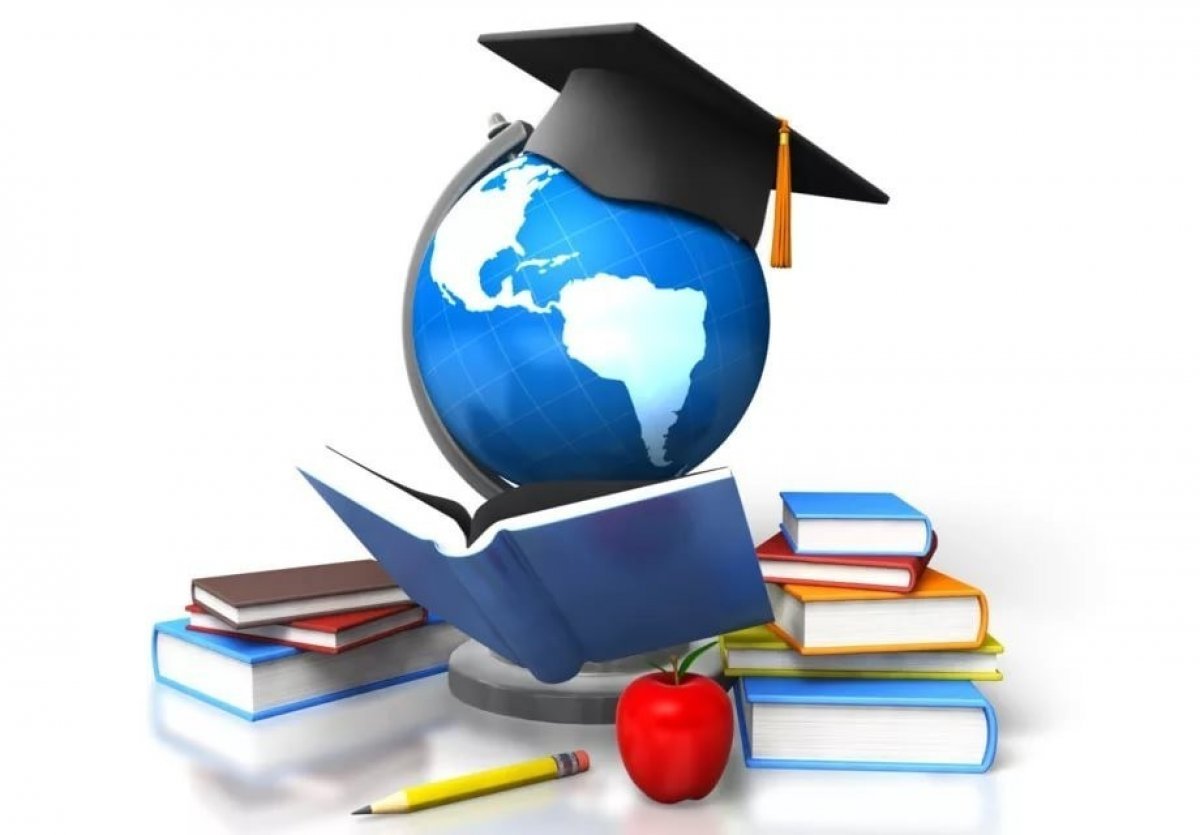 Заслушан на педагогическом совете,  протокол № 10 от 03.07. 2023 годас. Серноводское, 2023 годСОДЕРЖАНИЕ УВАЖАЕМЫЕ РОДИТЕЛИ, УЧАЩИЕСЯ, ПЕДАГОГИ! Представляем Вашему вниманию Отчет МБОУ «СОШ № 1 с. Серноводское» Серноводского муниципального района ЧР по итогам 2022-2023 учебного года.   Отчет содержит информацию об основных результатах деятельности образовательного учреждения. Представленный публичный отчет МБОУ «СОШ № 1 с. Серноводское» подготовлен на основе анализа учебно-воспитательной работы образовательного учреждения за 2022 - 2023 учебный год и содержит информацию об основных направлениях работы школы, иллюстрирует достигнутый уровень качества предоставляемых образовательных услуг, а также характеризует основные проблемы и перспективы развития учреждения. Отчет подготовлен в соответствии с ФЗ "Об образовании в Российской Федерации".Цель отчета - информировать родителей (законных представителей), местную общественность об основных результатах и проблемах функционирования и развития школы в 2022 - 2023 учебном году, способствовать развитию партнерских отношений между школой и родителями (законными представителями), местной общественностью.Информация, представленная в докладе, является достоверной, отражает реальное состояние развития школы в 2022 - 2023 учебном году. В публичном отчете рассмотрены вопросы организации образовательного процесса, ресурсного обеспечения системы, включая педагогический персонал и финансирование школы. Аналитические данные по школе приведены к виду, который позволяет оценить систему образования в школе. В докладе также проанализированы тенденции развития образования в школе, соответствие тенденций развития общероссийской практике. На основании проведенного анализа были сформулированы стратегические задачи для системы образования школы на 2023 - 2024 учебный год.I. ОБЩАЯ ХАРАКТЕРИСТИКА ОБРАЗОВАТЕЛЬНОГО УЧРЕЖДЕНИЯИнформационная справка об общеобразовательном учрежденииОрганизационная структура образовательного учреждения В настоящее время школа имеет тип образовательного учреждения: муниципальное бюджетное общеобразовательное учреждение «Средняя общеобразовательная школа № 1 с. Серноводское».Структурная модель школыI ступень - начальная школа (1-4 классы) – 4 года; II ступень – основная школа (5- 9 классы) – 5 лет;  III ступень – средняя школа (10- 11 классы) – 2 года.  В школе реализуется программа раннего изучения английского языка со 2 класса.Согласно Уставу школы, органами самоуправления являются: педагогический совет, общее собрание трудового коллектива, общешкольное родительское собрание, общешкольный родительский комитет, методический совет школы.   Административное управление осуществляют директор и его заместители. Основной функций директора школы является координация усилий всех участников образовательного процесса через педагогический совет, методический совет и общешкольное родительское собрание, общее собрание трудового коллектива.  Управление школой осуществляется в соответствии с законодательством Российской Федерации и Уставом школы на основе принципа гласности, открытости, демократии и самоуправления. Методический совет, куда входят руководители методических объединений школы, руководит методической деятельностью школы. Учителя-предметники объединены в методические объединения по циклам.   В школе функционирует ряд общественных комиссий: комиссия по охране труда, совет профилактики, комиссии по ГО и ЧС, другие временные комиссии. Важным звеном общественного управления является деятельность профсоюзного комитета школы. Высшим органом управления является Совет школы.Органы самоуправления свою деятельность осуществляют на основании введенных в действие Положений, не противоречащих законодательству.Методическую работу в образовательном учреждении возглавляет методический совет, деятельность которого наполнена следующим содержанием:– формирование целей и задач методического обеспечения образовательного процесса и методическая учеба кадров;– определение содержания, формы, методов повышения квалификации педагогических кадров;– осуществление планирования, организации и регулирования методической учебы педагогических кадров, анализ и оценка её результатов;– решение педагогических проблем, связанных с методическим обеспечением образовательного процесса и методической учебы;– разработка системы мер по изучению педагогической практики, обобщению и распространению педагогического опыта;– координирует и контролирует работу методических объединений учителей различных специальностей, творческих групп.Структура методической службыВозглавляет методическую службу Методический совет. В 2022-2023 учебном году функционировало 4 методических объединения: 1.  МО учителей начальных классов,2. МО учителей гуманитарного цикла,3. МО учителей естественно – математического цикла,4. МО классных руководителей.Методические объединения.  Методическое объединение является структурным подразделением школы, способствующим совершенствованию методического обеспечения образовательных программ, росту профессионального мастерства педагогов. Оно организует взаимопомощь в целях обеспечения современного уровня преподавания и повышения качества обучения подрастающего поколения, совершенствования учебно-воспитательного процесса в образовательном учреждении в целом.   В рамках методических объединений проходят семинары, предметные недели, заседания творческих групп.Управленческие отношения между школой и вышестоящими управленческими структурами строятся строго на нормативно-правовых актах (Положения, инструкции, приказы, распоряжения, правила и т.п.).Для успешного решения задач образовательного процесса организовано сотрудничество всех его участников: педагогов, обучающихся, родителей. Стиль отношений между различными участниками образовательного процесса направлен на создание атмосферы успешности, личностного роста и творческого развития. Отношения «учитель-ученик» выстраиваются как совместное творчество, в основе которого лежит личностно-ориентированный подход. Взаимодействие педагогов и родителей, обучающихся строится на основе открытости, сотрудничества и взаимопонимания. Создание условий для всестороннего развития личности ребенка – задача, совместно решаемая школой и родителями. В школе сложился стабильный коллектив педагогов-профессионалов, совместно с администрацией работающих над реализацией целей и задач, заложенных в Программе развития учебного заведения. Главное в отношениях «администрация - учителя» – взаимоуважение и демократичность. В школе созданы условия для личностного и профессионального роста: материально-техническая база, обучение новейшим технологиям и внедрение их в практику, поощрение успехов, поддержка и помощь при неудачах, обмен опытом, наставничество, совместные праздники. В школе создано и эффективно работает школьное ученическое самоуправление. В его состав входят обучающиеся 7-11 классов.  На заседаниях обсуждаются различные вопросы, касающиеся школьной жизни: план подготовки, проведения и анализ общешкольных дел, акций, подводятся итоги рейтинга общественной активности классов по четвертям (среди лидеров по общественной активности, как правило, оказываются обучающихся средних и старших классов), заслушиваются учащиеся «группы риска», а также учащиеся, имеющие пропуски учебных занятий по неуважительным причинам и низкую успеваемость, контролируется дежурство по школе. В каждом классе работает классное самоуправление, призванное быть помощником классному руководителю в организации интересной и содержательной жизни класса. Можно сделать вывод о том, что если классный руководитель создаст работоспособное ученическое самоуправление, то он обеспечит себе надежного помощника.Характеристика географических и социокультурных показателей окружения школыМБОУ «СОШ № 1 с. Серноводское» располагается в с. Серноводское Серноводского муниципального района ЧР. Для социально - экономического окружения школы характерно наличие нескольких сельскохозяйственных предприятий, курорт «Серноводск - Кавказский», завод минеральных вод, ГБОУ СПО «Серноводский государственный колледж».  Уровень жизни на селе средний, что не дает возможности получать детям дополнительные платные услуги в других образовательных учреждениях.  Образовательное учреждение имеет благоприятное социально-культурное окружение: сельский Дом культуры, администрация Серноводского муниципального района, администрация сельского поселения, мечеть, ФОК, библиотека. Образовательный уровень родителей обучающихся – средний. Большинство из них имеет среднее или среднее специальное образование. В ходе изучения социального состава семей  выявлено: 
- повышение наполняемости классов из-за общего повышения уровня рождаемости; - стабильно высокое количество благополучных семей:- 99 % обучающихся составляют чеченцы.Характеристика состава обучающихсяНа конец 2022-2023 учебного года в образовательном учреждении обучалось 710 обучающихся.  Количество обучающихся:I ступени – 313 человек; II ступени – 354 человек; III ступени – 43 человека. В школе 32 класс-комплекта.  Средняя наполняемость классов составляла 22-25 человек.     В МБОУ «Средняя общеобразовательная школа № 1 с. Серноводское» обучаются дети, проживающие на территории с. Серноводское. Сведения о контингенте обучающихся школыКоличество обучающихся за последние три года в среднем остаётся стабильным.Охват детей обучением 100%: (отсутствие детей, не получивших в ОУ основное общее образования до достижения 15-летнего возраста).Все дети, подлежащие обучению, и находящиеся в зоне обслуживания МБОУ «Средняя общеобразовательная школа № 1 с. Серноводское», охвачены обучением 100 % детей.ЦЕЛИ И РЕЗУЛЬТАТЫ РАЗВИТИЯ МБОУ «СОШ № 1 С. СЕРНОВОДСКОЕ» Цели и результаты развития образовательного учреждения на 2023-2024 годы.Школа работает над реализацией программы развития:«Повышение эффективности образовательного процесса через применение современных подходов к организации образовательной деятельности»Основная цель развития образовательного учреждения на 2023–2024 годы:предоставление широкого спектра образовательных услуг, конструирование соответствующих предметно-пространственных, информационно-содержательных, организационно-технологических, нормативно-управленческих условий, максимально способствующих личностно ориентируемому развитию и самореализации всех субъектов образовательного процесса.Основными результатами развития школы является: формирование всесторонне развитой личности, способной реализовать свой творческий потенциал в динамичных социально-экономических условиях, основанное на реализации модели выпускника; создание необходимых условий для обеспечения реализации прав родителей и обучающихся на получение качественных образовательных услуг (изучение степени удовлетворенности родителей); реализация ресурсных потребностей организации учебно-воспитательного процесса всеми участника образовательной среды (мониторинг развития материально-технической базы и уровня профессионализма квалифицированных кадров).Задачи образовательного учреждения- совершенствование образовательного процесса, определяющего личностно - ориентированное развитие обучающегося и возможность его полноценного и эффективного участия в общественной и профессиональной областях жизнедеятельности в условиях современного общества;- достижение положительной динамики развития личностных качеств и ключевых компетенций обучающихся и профессиональной компетентности педагогов, способствующих полноценному и эффективному участию в общественной и профессиональной областях жизнедеятельности в условиях современного общества;- интеграция информационных ресурсов, позволяющих осуществить сбор, хранение, передачу и обработку информации, имеющей учебную и социокультурную значимость и предоставление свободного доступа к ней для всех субъектов образовательного процесса и населения;- дальнейшее внедрение технологий здоровьесбережения и обеспечение медико-социально-психолого-педагогического сопровождения обучающихся;- развитие системы дополнительного образования, реализация принципов личностно-ориентированного обучения, общее повышение качества образования;- создание условий для комплексной безопасности обучающихся;- становление и развитие качеств личности на основе нравственных ценностей и исторического опыта России через деятельностное отношение к окружающему миру, к людям, себе, направленное на формирование активной жизненной позиции.Ожидаемые конечные результаты реализации к 31 августа 2024 года:- обеспечение высокого уровня качества образования;- качественное обновление содержания общего образования;- формирование у выпускников школы ключевых компетентностей;- повышение ИКТ-компетентности педагогов и обучающихся;- доля обучающихся, получающих образование с использованием информационных технологий;- доля обучающихся, поступивших в учебные заведения высшего образования по результатам единого государственного экзамена увеличится до 70 %;- расширение перечня дополнительных услуг, предоставляемых обучающимся, процент охвата обучающихся - 80%;- повышение эффективности государственно-общественных форм управления, успешное функционирование управляющего общественного совета; - расширение перечня вопросов, рассматриваемых на совете лидеров;- развитие материально-технической базы школы;- обеспечено выравнивание доступа к получению качественного образования за счет распространения различных моделей образования детей с целью обеспечения равных стартовых возможностей для последующего обучения;- создание образов выпускника по ступеням, учителя, родителя.ОЖИДАЕМАЯ МОДЕЛЬ УЧАСТНИКОВ ОБРАЗОВАТЕЛЬНОГО ПРОЦЕССАОбраз выпускника начального общего образования (I ступень) (1-4 классы)Любознательный, интересующийся, активно познающий мир.Владеющий основами умения учиться.Любящий родной край и свою страну.Уважающий и принимающий ценности семьи и общества.Готовый самостоятельно действовать и отвечать за свои поступки перед семьей и школой.Доброжелательный, умеющий слушать и слышать партнера, умеющий высказать свое мнение.Выполняющий правила здорового и безопасного образа жизни для себя и окружающих.Образ выпускника основного общего образования (II ступень) (5-9 классы)Познающий себя как личность, ищущий свою систему ценностей, жизненные цели, утверждающий себя как взрослый. Умеющий учиться, подготовленный к осознанному выбору дальнейшей образовательной траектории на основе избирательности интересов.Принимающий ценности межличностных отношений и «Кодекс товарищества» (право свободного выбора, справедливости, уважения, взаимопомощи, личного достоинства).Умеющий дружить, осознанно выбирающий круг общения, направленный на освоение гендерной (социальной) роли. Умеющий конструктивно разрешать конфликтные ситуации, работать в команде и быть лидером. Инициативный, готовый нести ответственность перед самим собой, другими людьми за результаты и последствия своих действий.Осознанно выполняющий правила здорового и безопасного образа жизни, поддерживающий сохранность окружающей среды.Образ выпускника основного общего образования (III ступень) (10-11 классы)любящий свой край и свою Родину, уважающий свой народ, его культуру и духовные традиции;осознающий и принимающий традиционные ценности семьи, российского гражданского общества, многонационального российского народа, человечества, осознающий свою сопричастность к судьбе Отечества;креативный и критически мыслящий, активно и целенаправленно познающий мир, осознающий ценность науки, труда и творчества для человека и общества, мотивированный на образование и самообразование в течение всей своей жизни;владеющий основами научных методов познания окружающего мира, мотивированный на творчество и современную инновационную деятельность;готовый к учебному сотрудничеству, способный осуществлять учебно-исследовательскую, проектную и информационную деятельность;осознающий себя личностью, социально активный, уважающий закон и правопорядок, выполняющий свои обязанности перед семьёй, обществом, государством, человечеством;уважающий мнение других людей, умеющий вести конструктивный диалог, достигать взаимопонимания и успешно взаимодействовать;осознанно выполняющий и пропагандирующий правила здорового и экологически целесообразного образа жизни, безопасного для самого человека и других людей;подготовленный к осознанному выбору профессии, понимающий значение профессиональной деятельности для человека и общества, его устойчивого развития.Образ учителя:Патриот, осознающий свою сопричастность к судьбам Родины, укорененный в духовных и культурных традициях многонационального народа России.Личность, способная к духовно-нравственному развитию и самовоспитанию, мотивированная к непрерывному совершенствованию своих знаний и компетенций.Владеющий содержанием избранной научной области и умеющий эффективно использовать его в профессиональной деятельности.Педагог, способный к проектированию образовательной среды учащегося, класса, школы, владеющий способами эффективных коммуникаций в поликультурной среде.Личность, владеющая основами психолого-педагогических знаний, разнообразными педагогическими технологиямиКвалифицированный пользователь ИКТ.Образ родителяСпособный защищать законные права и интересы детей;Создающий необходимые условия для получения своими детьми образования;Участвующий в управлении Школой в форме, определяемой его Уставом;Владеющий ПК, имеющий возможность пользоваться локальной сетью;Знакомящийся с ходом и содержанием образовательного процесса, с оценками успеваемости обучающегося по электронному дневнику и сайту школы, на родительских собраниях, через посещение школы;    Взаимодействующий с участниками образовательного процесса в сотрудничестве и уважении;Заботящийся о здоровье ребенка, пропагандирующий здоровый образ жизни.Задачи, реализуемые МБОУ «СОШ № 1 с. Серноводское» в 2023-2024 учебном году:- направление деятельности педагогического коллектива на формирование творчески активной личности;- достижение соответствия функционирования и развития педагогического процесса в школе требованиям государственного стандарта образования;- повышение ответственности учителей за внедрение новых, интенсивных методов и приемов работы в практику преподавания учебных дисциплин;- формирование у обучающихся ответственного и заинтересованного отношения к овладению знаниями, умениями и навыками;- сохранение и укрепление здоровья обучающихся;- совершенствование системы контроля за состоянием и ведением школьной документации.Ожидаемые результаты: -  повышение качества составления рабочих программ по предметам;- увеличение количества учителей, применяющих инновационные технологии и % их применения;- повышение результативности участия обучающихся в олимпиадах и конкурсах различных уровней;- повышение участия учителей в конкурсах педагогического мастерства и в других на различных уровнях;- активизация работы педагогического коллектива по сохранению и укреплению здоровья обучающихся;- ведение школьной документации на уровне, соответствующем современным требованиям.Оценка степени достижения целей МБОУ «СОШ № 1 с. Серноводское» за 2022-2023 учебный год.С 2019 года МБОУ «СОШ № 1 с. Серноводское», работает над реализацией Программы развития «Создание условий для самореализации всех участников образовательного процесса через раскрытие их творческого потенциала и участие в инновационной деятельности».Задачи, обозначенные в программе, и мероприятия по её выполнению поэтапно реализуются, о чем свидетельствует анализ работы. Разработано «Положение о безотметочном обучении и оценке знаний обучающихся 1 класса и о выставлении оценок со 2 полугодия обучающимся 2 класса».Выполняя национальную образовательную инициативу «Наша новая школа», в школе активизировали работу с детьми, имеющими повышенную мотивацию к обучению, по разработанной Программе «Одарённые дети».  В результате повысилось участие обучающихся в олимпиадах и конкурсах, а также повысилась результативность их участия. Эффективнее используется учебно-материальная база школы, повысилась информационная компетентность учителей, увеличился процент использования учителями инновационных технологий, позволяющих реализовывать идеи компетентностного подхода в обучении школьников.Во внеурочной работе по приоритетному направлению – духовно-нравственное воспитание -  чаще стали применяться формы практического направления, что способствует воспитанию социализации обучающихся.Педагогический коллектив школы продолжит внедрять в образовательный процесс инновационные технологии, создавать образовательное пространство, способствующее духовному, нравственному, физическому развитию и социализации ребенка. Ресурсное обеспечение образовательного процесса школы, успешное сотрудничество с родителями, выпускниками и социальными партнерами дает нам уверенность в реализации поставленных целей.  Необходимо активизировать работу по внедрению инноваций в деятельность школы, систематизировать внедрение информационных технологий, развивать общественное управление и внешние связи школы. У значительной части школьников не сформированы активная гражданская позиция, система ценностей здорового образа жизни и способность противостоять вредным привычкам, ответственное отношение к семье. Возможности информационных технологий не в полной мере используются обучающимися как образовательный ресурс в учебной и внеучебной деятельности. Большинство школьников имеет практические навыки применения предметных знаний для решения жизненно важных проблем, владеют способами деятельности в различных жизненных ситуациях. Результаты учебной деятельностиРезультаты итоговой аттестации обучающихся и выпускников имеют следующую картину:Анализ результатов за 2022- 2023 учебный год2-4 классы: отличников – 46 чел.;                     хорошистов – 74 чел.;                    неуспевающих – 0 чел.;                    уровень обученности – 100 %;                    качество знаний – 51,8 %.5-9 классы: отличников – 46 чел.;                     хорошистов – 105 чел.;                    неуспевающих –6 чел.;                    уровень обученности – 98,2 %;                    качество знаний – 41,3 %.10-11 классы: отличников –19 чел.;                     хорошистов – 13 чел.;                    неуспевающих –0 чел.;                    уровень обученности – 100 %;                    качество знаний – 70,0 %.     Проведя сравнительный анализ с результатами прошлых лет можно сделать вывод, что стабильным остаётся общий уровень обученности, качество знаний остаётся в среднем на прежних позициях.     Формами организации учебного процесса в учебном году являлись: уроки, лекции, семинары, практикумы, консультации, олимпиады, конкурсы, предметные недели, открытые уроки и другие.   Выводы: Учебные планы НОО, ООО, СОО выполнены.ИТОГИ ОГЭ И ЕГЭ ЗА 2022- 2023 УЧЕБНЫЙ ГОД     В 2022-2023 учебном году согласно Порядка проведения Государственной Итоговой Аттестации по образовательным программам основного общего образования все 59 выпускников 9-х классов получили «зачет» по итоговому собеседованию по русскому языку и были допущены к государственной итоговой аттестации. В соответствии с действующими нормативными документами и Планом работы школы по подготовке и проведению Государственной Итоговой Аттестации в 2022-2023 учебном году были признаны и выданы аттестаты об основном общем образовании.   Получили аттестат об основном общем образовании 59 выпускников. Аттестат об основном общем образовании с отличием получили 13 выпускников – Арсамакова Седа Замбековна (9А), Асаев Ислам Нохаевич (9А), Ирбаиева Айна Ризавдиновна (9А), Сайдаев Байсангур Алиханович (9Б), Чичканов Дени Магомедович (9Б), Чичканова Иман Магомедовна (9Б), Бакаева Мата Рамзановна (9В), Бахаева Хеда Халитовна (9В), Магамедова Раяна Асланбековна (9В), Магоматова Марет Беслановна (9В), Межиев Мансур Шамильевич (9В), Сукишева Аминат Хамзатовна (9В), Ясакова Марьям Руслановна (9В).Государственная итоговая аттестация учащихся 9 классов в форме ОГЭ показала, что уровень знаний выпускников соответствует годовым оценкам.На конец 2022-2023 учебного года в 11-м классе обучалось 26 обучающихся.  В контингент школы для прохождения государственной итоговой аттестации была включена обучающаяся Ирбаиева Седа Салавдиевна, проходившая обучение в форме самообразования. Все выпускники были допущены к государственной итоговой аттестации, получили аттестаты о среднем общем образовании 26 человек.     Байраева Амина Эскирхановна, Бакаева Хеда Рамзановна, Догруева Милана Абубакаровна, Ирбаиева Седа Салавдиевна, Муртазалиева Петимат Вахидовна, Назирова Петимат Мухмадовна, Чилаева Аминат Булатовна получили аттестат с отличием и были награждены медалью «За особые успехи в учении». Проведение Единого Государственного Экзамена было организовано по всем общеобразовательным предметам. Выпускники нашей школы сдали ЕГЭ по 8 предметам. Итоговое сочинение (изложение), которое проводилось в декабре 2022 года являлось обязательным условием допуска к ЕГЭ.  Все выпускники 11 класса получили «зачет» по итоговому сочинение и были допущены к государственной итоговой аттестации. Экзамен по математике разделен на два уровня – базовый и профильный. Общее количество экзаменов в форме ЕГЭ каждым участником определяется самостоятельно, из них – 2 экзамена по математике (любой уровень) и русскому языку являются обязательными, остальные по выбору выпускника.     В среднем выпускники выбрали 1 или 2 предмета, то есть те предметы, которые будут им необходимы при поступлении в ВУЗы.Выбор экзаменов по таким предметам, как обществознание, химия и биология обусловлен тем, что многим выпускникам эти предметы нужен для поступления в ВУЗ.Количество учащихся, выбравших ЕГЭ по предметам в 2023 году  Количество баллов ЕГЭ -2023  по предметам, набранные выпускниками школыЭкзамены по русскому языку и математике (профильный или базовый уровень) является обязательными при прохождении государственной итоговой аттестации. Четкая организация подготовки учащихся к ЕГЭ по русскому языку и математике, хорошая методическая база, наличие большого объема контрольно-измерительных материалов, системный подход к подготовке к экзаменам позволили выпускникам 2023 года успешно сдать экзамены по русскому языку и математике.           Выпускники нашей школы преодолели установленный минимальный порог по всем обязательным предметам.  При сравнении результатов ЕГЭ в 2021 и 2022 годах наблюдается положительная динамика по предметам: русский язык, математика (профильный уровень), математика (базовый уровень), обществознание, биология, химия, информатика и ИКТ.  РЕЗУЛЬТАТЫ ПРЕДМЕТНЫХ ОЛИМПИАДВсероссийская Олимпиада Школьников 2022-2023 уч. г.Школьный этап:Муниципальный этап:Региональный этап:Работа по выявлению и поддержке одаренных детей(количество обучающихся принявших участие в сменах и мероприятиях ЦОД «Ахмат»)Участники олимпиады ФГБОУ ВО «Чеченский государственный университет им. А.А. Кадырова»Результаты внеучебной деятельности за 2022 – 2023 учебный год
Перед педагогическим коллективом в начале 2022-2023 учебного года были поставлены следующие воспитательные задачи:1. Формировать личность будущего активного гражданина страны, способного разрабатывать стратегию поведения, осознавать общечеловеческие ценности, осуществлять нравственный выбор и нести за него ответственность.2. Воспитывать гражданское самосознание учащихся, их ответственность за судьбу Родины.3. Создавать условия для сохранения здоровья учащихся через использование здоровьесберегающих технологий, обеспечение безопасности жизнедеятельности и формирование навыков и культуры здорового образа жизни.4. Продолжить поиск путей и форм работы по повышению эффективности профилактики противоправных действий.5. Развивать ученическое самоуправление как основу социализации, социальной адаптации, творческого развития каждого учащегося.6. Формировать информационную культуру всех участников образовательного процесса, содействовать популяризации традиционных чеченских культурных, нравственных и семейных ценностей в информационном пространстве.7. Совершенствовать систему взаимодействия учреждения образования с семьей.8. Продолжать работу по формированию правовой культуры учащихся, по профилактике асоциальных проявлений, правонарушений, девиантного поведения.9. Совершенствовать физкультурно-оздоровительную, спортивно-массовую работу, в том числе и в рамках шестого школьного дня.10. Создавать условия для дальнейшего развития и совершенствования системы внеурочной деятельности и дополнительного образования в школе, профессиональной ориентации, используя в том числе и ресурсы шестого школьного дня.11. Повышать уровень профессиональной культуры и педагогического мастерства педагогов для сохранения стабильно положительных результатов в обучении и воспитании учащихся. В 2022-2023 учебном году реализуется новая рабочая программа воспитания, разработана она на последующие пять лет с ежегодной корректировкой воспитательного плана, согласно образовательным событиям и календарю текущего года.Цель воспитания в школе – воспитание здоровой, духовно - развитой личности, с активной гражданской позицией, сопричастной к делам и достижениям старших поколений, готовой к активному участию в различных сферах жизни общества.
На разных уровнях общего образования выделялись целевые приоритеты, которым необходимо уделять большее вниманияСоциальный паспорт школы (Статистика контингента):
 - Многодетные семьи - 74,
 - Семьи и дети группы риска - 0,
 - Малообеспеченные -25 (дети),
 - Дети сироты и полусироты - 41,
 - Семьи и дети, стоящие на разного рода учете ПДН - 0.Главное отличие новой программы воспитания - это работа по модулям. Инвариантные (обязательные) модули воспитательной работы:
«Классное руководство»,
«Школьный урок»,
«Курсы внеурочной деятельности»,
«Работа с родителями»,
«Самоуправление»,
«Профориентация».
Вариативные модули воспитательной работы: «Ключевые общешкольные дела»,
«Детские общественные объединения»,
«Школьные медиа»,
«Экскурсии, экспедиции, походы»,
«Организация предметно-эстетической среды»
«Дополнительное образование детей»На начало 2022-2023 учебного года в школе было сформировано 32 общеобразовательных класса. Классными руководителями 1–11-х классов были составлены планы воспитательной работы с классами на учебный год в соответствии с рабочей программой воспитания и календарными планами воспитательной работы Школы. Воспитательные события в Школе проводятся в соответствии с календарными планами воспитательной работы НОО, ООО и СОО. Они конкретизируют воспитательную работу модулей рабочей программы воспитания по уровням образования. Особое внимание уделялось реализации инвариантных модулей «Классное руководство» и «Работа с родителями», так как от включенности в реализацию программы воспитания этих участников образовательных отношений зависит эффективность работы с учащимися. Реализации задач модуля «Классное руководство» способствует деятельность ШМО классных руководителей, организованная на основе результатов изучения негативных сторон воспитательного процесса и профессиональных дефицитов классных руководителей. Исходя из полученных данных, определены воспитательные задачи:  - направить деятельность ШМО классных руководителей на консолидированное включение в реализацию задач Программы воспитания классных руководителей и специалистов школы» (в рамках модуля «Классное руководство»); - создать условия для полноценного взаимодействия с родителями через активизацию работы Управляющего совета, включение в жизнедеятельность школы (в рамках модуля «Работа с родителями»); - оптимизировать структуру школьного самоуправления с включением Советов общественных объединений через разработку вариативного модуля «Самоуправление»; - активизировать деятельность общественных объединений через проведение социально значимых акций и мероприятий с обязательным освещением результатов по школьному телевидению и каналу в социальных сетях; - активизировать профориентационную работу классных руководителей через включение учащихся в проекты («Билет в будущее», «ПРОеКТориЯ»), организацию профориентационных встреч, включение в УВП профориентационных программ; - создать условия для формирования у учащихся законопослушного поведения и устойчиво-положительного отношения к Человеку как другому, как к иному через систему массовых, групповых мероприятий с различными категориями учащихся, через популяризацию деятельности школьной службы медиации и уполномоченного по правам ребенка. В рамках модуля «Классное руководство» классные руководители приняли участие в школьном практико-ориентированном семинаре «Профилактика буллинга в школе» и вооружены методическими рекомендациями, специалистами школы разработаны индивидуальные карты сопровождения учащихся «группы риска», ведутся карты внеурочной занятости учащихся, проведено заседание ШМО, посвященное технологиям воспитания, в том числе методике КТД и методикам развития классных органов самоуправления.В целях создания необходимых условий для совершенствования педагогического мастерства классных руководителей в школе работает методическое объединение классных руководителей.Основными задачами методической работы являются:- новая рабочая программа воспитания на 2023 -2028 годы, освоение современных концепций воспитания и педагогических технологий;- повышение духовной культуры и научно-практической подготовки классных руководителей в области воспитания школьников;- выработка единых требований и мер по решению наиболее принципиальных вопросов практики воспитания коллектива и личности;- изучение, обобщение и распространение передового педагогического опыта по воспитанию учащихся.В начале года проведен педсовет, посвященный новой рабочей программе воспитания. Классным руководителям были рекомендованы образовательные события года, которые красной нитью шли через уроки, внеклассные мероприятия, кружки внеурочной деятельности и дополнительное образование.В течение учебного года было проведено заседания методического объединения, в ходе которых классные руководители знакомились с теоретическими вопросами воспитания, обсуждали открытые классные часы, знакомились с новинками методической литературы.
Педагоги ознакомлены с новой видом отчетности по программе. Была разработана план-сетка анализа за год классных руководителей, где четко отражались все мероприятия, достижения и курсовая подготовка.
Модуль «Классное руководство» В 2022-2023 учебном году в школе 32 классных руководителя. Воспитательная деятельность в каждом классе планируется на основе анализа воспитательной работы. У каждого классного руководителя имеется план воспитательной работы, темы классных часов. Основные темы: Приобщение к здоровому образу жизни, Экологическое воспитание, мероприятия месячника безопасности; спортивные соревнования; учебные эвакуации на случай пожара и других чрезвычайных ситуаций; участие в акциях «Правила дорожного движения»; экскурсии; тематические классные часы. Охват дополнительным образованием 92 %, в предыдущем периоде было 90%.  Классные руководители в 2022-2023 учебном году прошли курсы повышения квалификации «Организационно-педагогические условия деятельности классного руководителя» (сентябрь 2022), «Стратегии и методы профилактики наркомании детей и подростков» (май 2023).  Согласно опроса большинство респондентов считают, что Классные руководители являются значимыми взрослыми для большинства детей своих классов и школьники доверяют своим классным руководителям. Большинство решений, касающихся жизни класса, принимаются совместно классным руководителем и классом, у детей есть возможность проявить свою инициативу. В каждом классе проведены родительские собрания, в школе практикуются индивидуальные консультации родителей классными руководителями и социальным педагогом.Модуль «Школьный урок»
 На уроках соблюдаются требования СанПин в целях сохранения здоровья учеников: производится ежедневная уборка кабинетов, на  переменах производится проветривание кабинетов, проводятся подвижные  физкульминутки, физминутки для глаз, в ходе уроков педагоги обращают внимание на осанку учащихся, рассадка в соответствии с физическими особенностями обучающихся.  Уроки соответствуют требованиям ФГОС. Педагоги на уроках используют нестандартные ситуации, грамотно сочетают различные формы работы, формируют проблемные ситуации. Педагоги школы используют вариативные формы организации взаимодействия между учениками: интеллектуальные соревнования, мозговой штурм, викторины, игры и т.д. Учебная и воспитательная деятельности соответствуют учёту индивидуальных особенностей, формируют интеллектуальный фонд, соответствуют принципам развивающего обучения. Учителя на уроках используют демонстрационные, наглядные материалы с целью мотивации, иллюстрации информационных выкладок, решения поставленных задач.   Воспитательная цель урока у 100% педагогов – формирование навыков, убеждений, чувств, профессионально значимых психологических и социально-психологических качеств личности (интеллектуальных, нравственных, эмоционально-волевых). 
Модуль «Курсы внеурочной деятельности»
Основными формами организации внеурочной деятельности выступают кружки и секции. Руководители кружков работают по утвержденным программам. Применяются такие формы внеурочной деятельности, как экскурсии, конкурсы, соревнования, исследования, проектная деятельность и т. п., а также участие в социальных акциях, используются в рамках воспитательной работы класса.
По сравнению с прошлым годом организация внеурочной деятельности ОО стала более эффективной.
В соответствии с требованиями федерального государственного образовательного стандарта начального общего образования, с учётом пожеланий родителей и интересов учащихся 1- 11 классов предлагаются программы, реализующиеся во внеурочной деятельности, которые имеют следующие направления:Физкультурно-спортивноеХудожественноеСоциально-педагогическое
Учащимся предоставляется возможность попробовать себя в разных областях и сделать свой выбор. Предлагаются различные технологии и формы организации внеурочной деятельности: экскурсии, кружки, секции, соревнования, исследования, тренинги. Занятия по каждому из названных направлений позволяют осуществить индивидуальный подход к каждому из учащихся в соответствии с его психофизическими особенностями, возможностями и интересами.
В школе внеурочная деятельность реализована по данным направлениям:
Физкультурно-спортивное «Школьный спортивный клуб «Амал»
Художественное: «Бисероплетение»
Социально-педагогическое: «Мы вместе»
Модуль «Работа с родителями»
С целью создания условий для разнообразия форм взаимодействия и сотрудничества школы и родителей, повышения ответственности родителей за процесс воспитания своих детей, заинтересованности их в положительном результате образовательного процесса, содействии повышению авторитета родителей в семье. Школе удалось наладить взаимодействие с родителями в вопросах воспитания детей (информирование, обучение, консультирование и т.п.).В течение 2022-2023 учебного года приглашали родителей принять участие в лектории «Родительский университет» в дистанционном формате «Дети-деятели», «Проблемы? Есть решения», «Простые способы справиться со стрессом», «Семь привычек классного родителя», «Хорошие новости о плохом поведении», «Что делать, если ваш ребенок буллер?»  Родители принимали участие в опросе «Опрос о ПАВ». Однако не все родители поддерживают участие ребенка в школьных делах, и могут координировать свои планы с планами ребенка, связанными с его участием в школьных делах. Задачи на следующий учебный год: налаживание конструктивного общения педагогов с родителями для привлечения их внимания к заботам ребенка, класса, для создания в их глазах позитивного имиджа школы, для поддержания постоянной «обратной связи» с родителями в вопросах воспитания их детей. 
Родители принимали активное участие в заседании Управляющего Совета, который проводился в прежнем режиме. На заседаниях рассматривались вопросы питания школьников, меры предосторожности относительно к ОРВИ, подводились итоги и 2022-2023 учебного года, решались некоторые вопросы ремонта. Также рассматривались вопросы антитеррористической безопасности, итоговая аттестация школьников 9-11 классов, ВПР и проведение диагностических работ в начальной школе. Проводятся индивидуальные консультаций для родителей школьной социально-психологической службой, организация работы по запросу родителей или классных руководителей.
Эффективная коммуникации с родителями школьников организована за счет наличия обратной связи на сайте школы, в группе школы, на форумах и чатах классов в Ватсап. Информация до родителей доходит оперативно и достоверно.Модуль «Самоуправление», «Детские общественные объединения»
Главным органом данного уровня самоуправления является Совет школьного ученического самоуправления, который состоит из лидеров всех секторов управления. Возглавляла Совет старшеклассников в текущем году Ажигова Камилла.
1. Председатель Совета старшеклассников представлял интересы учащихся в Общественном совете школы.
Участвовали в рассмотрении следующих вопросов работы школы:
- Организация учебного процесса по кабинетам, питание в ОО, безопасность в школе, проведение мероприятий в условиях обучения при кабинетной системе.
Члены комитетов осуществляли контроль по выполнению Устава школы, правил поведения в ОО для учащихся; заслушивали отчеты классных коллективов о работе.
Работа Ученического совета проходит в тесном контакте с педагогом-организатором и классными руководителями.
Содержание основной деятельности Ученического совета:
- разработка новых инициатив и поддержка проектов в различных сферах деятельности учащихся школы;
- заседания Совета по профилактике правонарушений;
- рейды «Соответствует ли твой внешний вид – внешнему виду школьника», 2 рейда
- организация видео поздравлений, создание видеорепортажей и клипов: к Дню учителя, к Дню защитника Отечества.
- Всероссийской акции «Крымская Весна»
- выпуск школьных газет плакатов и информационных листовок;
- организация мероприятий ко Дню Победы (юнармейские отряды)
- участие в акциях «Собери макулатуру - сохрани дерево», «Утилизируй правильно!»
- занимались облагораживанием школьного двора – ухаживали за клумбами, посадили аллею выпускников школы.Действующие на базе школы детские общественное объединение – это добровольные, самоуправляемые, некоммерческие формирования, созданные по инициативе детей и взрослых, объединившихся на основе общности интересов для реализации общих целей, указанных в уставе общественного объединения. Отряд ЮИД, волонтерский клуб «Делай добро», «Я- патриот», «Юные экологи», юнармейский отряд «Орлы Кавказа», РДШ.       Детские общественные объединения привлекательны, школьники стремятся участвовать в организуемой ими деятельности. Деятельность детских общественных объединений направлена на помощь другим людям, социально значима. Деятельность, которую ведут детские общественные объединения, дает возможность каждому ребенку найти себе дело по силам и по желанию. 
Модуль «Профориентация»
Координатор деятельности по профориентационной работы является заместитель директора по воспитательной работе.
  Выполняющие рекомендации координатора: классный руководитель, учителя начальных классов, учителя - предметники, библиотекарь школы, социальный педагог, медицинский работник.
Профориентационная работа начинается с начальной школы, проводятся уроки знакомств с профессиями, которыми владеют родители учеников, проходят презентация наиболее востребованных профессий, происходит показ Всероссийских уроков «Шоу профессий» с дальнейшим обсуждением. В 2022-2023 г все классные коллективы приняли участие в данных уроках.
В 2022-2023 учебном году школа МБОУ «СОШ №1 с. Серноводское» принимала участие в  онлайн-опросах проекта «Билет в будущее».
Проект ранней профессиональной ориентации обучающихся 6-11 классов «Билет в будущее» направлен на формирование у обучающихся способности строить свою образовательную и карьерную траекторию, осознанно выбирать будущий профессиональный путь.
Проект реализуется по поручению Президента Российской Федерации  В.В. Путина и входит в паспорт федерального проекта «Успех каждого ребенка» в рамках национального проекта «Образование».
Обучающиеся прошли следующие этапы: регистрация, онлайн-тестирование и диагностика на платформе, посетили открытые уроки , записались и посетили профориентационные мероприятия в онлайн-формате..
В проекте приняло участие 18 обучающихся.
Модуль «Ключевые общешкольные дела»
Ключевые дела – это главные традиционные общешкольные дела, в которых принимает участие большая часть школьников и которые обязательно планируются, готовятся, проводятся и анализируются совместно педагогами и детьми. Общешкольные ключевые дела вносят в жизнь нашей школы определенный ритм, организационную упорядоченность и тем самым создают важные структурные образования воспитательной системы, каждая из которых решает свои специфические задачи. Ключевые дела способствуют:
- формированию коллективных привычек;
- появлению традиций и навыков, которые проявляются в повседневной жизни;
- более эффективному планированию классным руководителем воспитательной работы с классом;
развитию межвозрастных связей, когда старшие ребята в совместной деятельности с младшими передают им свой опыт;
- выдвижению в процессе проведения общешкольных дел на первый план таких личностных качеств, как сотрудничество, взаимопомощь, желание хорошо сделать общее дело.
-развитие индивидуальных способностей детей.
-КТД создают ситуацию успеха для всех, радость человеческого общения в процессе подготовки и проведения, удовольствие от хорошо сделанной работы, осознание себя частью большого коллектива.
Модуль «Школьные медиа»
С этого года наиболее четко прослеживается участие школьников в освещении событий класса или школы на информационных ресурсах школы, личных страничках соцсетей. 
За год более 100 постов сделано усилиями учеников и педагогов школы. Группа школы пользуется большим успехом у родителей, учеников.
Во-вторых, при отчетности о проведении мероприятий в ОО требуют размещение информации на сайт или группу школы..
Отмечена высокая позитивная медийная активность школьников.
Школьники с удовольствием участвуют во Всероссийских акциях, конкурсах и мероприятиях школы медийной направленности.
Все классные коллективы школы стали участниками видеопоздравлений онлайн
- ко Дню учителя;
- ко Дню матери;
- к 23 февраля;
- 8 Марта
- информация о мероприятиях, проведенных в классах, также выкладывается в сеть Интернет.Модуль «Организация предметно-эстетической среды»Окружающая ребенка предметно-эстетическая среда школы, при условии ее грамотной организации, обогащает внутренний мир ученика, способствует формированию у него чувства и стиля, создает атмосферу психологического комфорта, поднимает настроение, предупреждает стрессовые ситуации, способствует позитивному восприятию ребенком школы. Пространство школы оформлено со вкусом, отражает дух школы, учитывает возрастные особенности детей, предусматривает зоны как тихого, так и активного отдыха. Оформление школы часто осуществляется совместно педагогами и детьми. В нем используются творческие работы учеников и учителей.Воспитывающее влияние на ребенка осуществляется через такие формы работы с предметно- эстетической средой школы как: 
- в каждом классе и на каждом этаже школы существуют стенды, в которых возможны сменные экспозиций, широко используется технология событийного дизайна (День осени, День учителя, Новый год, День Победы, Окна победы и т.д. )
- размещение различной информации на стендах позволяет акцентировать внимания школьников посредством элементов предметно-эстетической среды (стенды, плакаты) на важных для воспитания ценностях школы, ее традициях, правилах;
- ежегодно обучающиеся 8-11 классов принимают участие в озеленении и благоустройстве территории школы.
Созданная атмосфера психологической комфортной среды, способствует позитивному восприятию лицея ребенком.
Модуль «Экскурсии и походы».
Ежегодно классные руководители планируют экскурсионные поездки классов. Это позволяет не только хорошо отдохнуть, получить новые знания и эмоции, но и способствует сплочению коллективов. В этом году с участием школы во Всероссийском культурном проекте «Пушкинская карта», обучающиеся значительно увеличили свои возможности побывать на различных музейных и театральных площадках области. Пушкинской картой воспользовались уже 6 классных коллектива и выехали в музеи региона.
- в этом году для обучающихся МБОУ «СОШ №1 с. Серноводское» были проведены следующие экскурсии:
-обучающиеся 9-11 классов побывали в Государственном русском драматическом театре им. М.Ю. Лермонтова в г. Грозный. Ребята смогли посмотреть премьеры спектаклей. 
 -обучающиеся МБОУ «СОШ № 1 с. Серноводское» посетили  районную библиотеку, которая расположена в с. Серноводское.
 -для обучающихся 5-6 классов была организована онлайн-экскурсия «Поезд Победы», посвященная героям  Великой Отечественной войны 1941-1945 гг.
 -группа обучающихся побывала в Мемориальном комплексе Славы имени Первого Президента Чеченской Республики , Героя России Ахмата-Хаджи Абдулхамидовича Кадырова в городе Грозный.
Успехи и достижения МБОУ «СОШ № 1 с.Серноводское» по воспитательной  работе за 2022-2023 учебного годаРезультаты внешнего контроля деятельности образовательного учрежденияНа основании материалов самообследования и экспертизы показателей деятельности  в МБОУ «Средняя общеобразовательная школа № 1 с. Серноводское» содержание и качество подготовки выпускников соответствует федеральным государственным образовательным стандартам.  Жалоб и обращений в адрес администрации учреждения и учредителя за последние годы нет.СОДЕРЖАНИЕ И ТЕХНОЛОГИИ ОБРАЗОВАТЕЛЬНОГО ПРОЦЕССАОписание содержания и технологий образовательного процессаПродолжительность учебного года в 1-х классах - 33 недели, во 2-9-х классах -   не менее 34 недели (без учета государственной (итоговой) аттестации).Продолжительность каникул в течение учебного года - 30 календарных дней, летом - не менее 8 недель. Для обучающихся первых классов в течение учебного года устанавливаются дополнительные недельные каникулы.Сроки начала каникул определяются годовым календарным учебным графиком Школы, согласованным с Учредителем.В 2022-2023 учебном году сроки каникул были следующие:1-й классы2–8, 10 классы9, 11 классыШкола работает в режиме пятидневной учебной недели с двумя выходными днями– суббота и   воскресенье. В Школе для обучающихся установлен следующий режим:- учебные занятия проводятся в 1 смену;- начало занятий в школе – 8.30 час;- продолжительность урока – 40 минут для 2 - 9 классов, для 1-х классов используется ступенчатый режим: сентябрь – октябрь – по 3 урока в день по 35 минут каждый, ноябрь – декабрь – по 4 урока в день по 35 минут каждый, январь – май – по 4 урока в день по 40 минут каждый;- продолжительность перемен между уроками - 10 минут; продолжительность большой перемены в целях организации приема пищи обучающимися – 20 минут после 3-го урока;- число уроков в день для обучающихся 1 классов – не более четырех; 2-4 классов - не более пяти, для обучающихся 5-  классов - не более шести;- факультативные занятия, занятия детских объединений, реализующих программы дополнительного образования детей, проводятся не ранее, чем через 40 минут после окончания уроков; - для обучающихся первых классов в середине учебного дня проводится обязательная динамическая пауза продолжительностью не менее 20 минут;Администрация школы обеспечивает дежурство работника школы в данных помещениях и соблюдение в них правил техники безопасности.  Особенности образовательной программы    Цели и задачи обуславливаются предназначением и местом школы в образовательном пространстве микрорайона, района, модельными характеристиками выпускника.Перед школой стоят следующие цели:-  обеспечить усвоение обучающимися обязательного минимума содержания начального, основного и среднего (полного) общего образования на уровне требований государственного образовательного стандарта;- гарантировать преемственность образовательных программ разного уровня;- создать основу для адаптации обучающихся к жизни в обществе, для осознанного выбора и последующего освоения профессиональных образовательных программ;- формировать позитивную мотивацию обучающихся к учебной деятельности;- обеспечить социально-педагогические отношения, сохраняющие физическое, психическое и социальное здоровье обучающихся.  Школа ведет обучение на основе учебного плана, который был составлен на основании Базисного учебного плана и сохраняет в необходимом объеме содержание образования, являющееся обязательным на каждой ступени обучения. Учебный план Школы состоит из двух частей: инвариантной и вариативной.Инвариантная часть обеспечивает реализацию обязательных федерального и регионального компонентов государственного образовательного стандарта, включает в себя перечень образовательных компонентов (учебных предметов, курсов, дисциплин, в том числе интегрированных) и необходимое количество часов на их изучение. Максимальная (суммарная) нагрузка обучающихся соответствует нормативам, обозначенным в базисном учебном плане образовательных учреждений Чеченской Республики.Вариативная часть обеспечивает реализацию компонента образовательного учреждения, направлена на эффективную реализацию поставленных целей и задач Школы. Часы вариативной части использованы для увеличения количества часов на изучение учебных предметов федерального и регионального компонентов, для введения дополнительных образовательных модулей, для проведения индивидуальных и групповых занятий (консультаций).Все предметы учебного плана имеют методическое обеспечение.Условия реализации учебного плана.    Регламент работы школы построен в соответствии с рекомендациями МУ «Отдел образования Серноводского муниципального района» на 2022-2023 учебный год.Преподавание в 1-4 классах осуществляется по программе:1-4 классы в соответствии с ФГОС НОО; 1 - 4 классы - программа «Школа России».При пятидневной учебной неделе в 1-ом классе и во 2-4 классах продолжительность учебного года -33 учебных недели в 1 классе и не менее 34-х учебных недель во 2-4 классах.    Учебный план для 5-9 классов ориентирован на 5-летний нормативный срок освоения образовательных программ и рассчитан на не менее 34-х учебных недель в год и                    5-ти дневную учебную неделю.Количество классов:Начальная ступень - 15; основная ступень - 15; средняя ступень-2. Итого 32 класс - комплекта.Наполняемость классов от 15 до 25 человек. Школа занимается в одну смену. Работа по предпрофильной подготовке подразумевает создание условий для обучающихся 9 классов для осознанного выбора профиля дальнейшего обучения. В этом году усилие педагогического коллектива, работающего в данном направлении, были направлены на создание системы педагогической, информационной и организационной поддержки обучающихся основной школы, содействующей самоопределению обучающихся.  Одним из приоритетных направлений региональной образовательной политики в Чеченской Республике провозглашена переориентация системы образования на компетентный подход.  Ключевые компетентности учащихся рассматриваются как наиболее актуальный в современных условиях результат образования. Формированию ключевых компетенций способствует введение в практику работы педагогов метода проектов, который является одной из компетентностно-ориентированных образовательных технологий.    Работа по сохранению и укреплению здоровья обучающихся ведётся на уроках физкультуры, ОБЖ и других предметов и во внеурочной деятельности, которая реализуется в школе в течение нескольких лет. Разработан план мероприятий по здоровьесбережению   Основными целями его являются:сохранение, укрепление и корректирование здоровья учащихся школы;формирование у учащихся, их родителей, педагогов потребности в здоровом образе жизни, отношения к своему здоровью как к важной личной и общественной ценности.План реализуется по следующим направлениям:санитарно-просветительская работа по формированию ЗОЖ;профилактическая учебно-оздоровительная деятельность;физкультурно-оздоровительная, спортивно-массовая работа.   Немаловажное значение в сохранении и укреплении здоровья играет организация горячего питания. Горячим питанием были охвачены 100% обучающихся начальной школы. Работа столовой постоянно контролируется директором школы, зам. директора по АХЧ, во время перемены в обеденном зале всегда находятся классные руководители и дежурный учитель, наблюдающий за дисциплиной и соблюдением санитарно-гигиенических норм. Формы организации учебного процесса в 2022-2023 учебном году:Уроки (классно-урочная форма)Лекции, семинары, практикумы КонсультацииОлимпиады, конкурсыПредметные неделиОткрытые урокиДеятельность педагогического коллектива направлена не только на повышение качества преподавания, но и на создание атмосферы, способствующей активизации творческого потенциала в основном хорошо мотивированных обучающихся. Создаваемое в школе новое информационное пространство требует от учителя знаний новых информационных технологий, профессиональной компетенции в адаптации учебного материала к новым методам получения, усвоения и предъявления информации.Работа образовательного учреждения в каникулярное времяВ период каникул работа школы организуется согласно утвержденному плану. Индивидуальная профилактическая работа с обучающимися, относящимися к группе рискаПрофилактическая деятельность с обучающимися «группы риска» организуется   в школе согласно  Федеральному Закону «Об основах системы профилактики безнадзорности и правонарушений несовершеннолетних» и направлена  на выявление и устранение  причин и условий, способствующих безнадзорности, беспризорности, правонарушениям и антиобщественным действиям несовершеннолетних, осуществляемых в совокупности с индивидуальной профилактической работой с несовершеннолетними и семьями, находящимися в социально-опасном положении.Для достижения этой цели решались следующие задачи: -     оказание социально-психологической и педагогической помощи несовершеннолетним, имеющим отклонения в развитии или поведении либо проблемы в обучении;-     выявление несовершеннолетних, находящихся в социально-опасном положении или систематически пропускающих по неуважительным причинам занятия, принятие мер по их воспитанию и получению ими основного общего образования;-     выявление семей, находящихся в социально-опасном положении;-     обеспечение организации общедоступных спортивных секций, технических и иных кружков, клубов и привлечение к участию в них несовершеннолетних;- предупреждение асоциального поведения, коррекцию личности-     осуществление мер, направленных на законопослушное поведение.Индивидуальную профилактическую работу администрация школы и классные руководители проводили в сотрудничестве с членами школьного Совета профилактики, общешкольного родительского комитета.Система работы школы с трудными обучающимисяОсновными направлениями индивидуальной профилактической работы с обучающимися, относящимися к категории трудных и неблагополучными семьями являлись:Работа по выявлению обучающихся и семей, находящихся в социально-опасном положении и проведение индивидуально-профилактической работы с ними.Эта работа строится на плановой основе, под руководством социального педагога, сотрудников ПДН. Администрацией школы и классными руководителями был обновлен социальный паспорт школы и банк данных обучающихся.   Изучены социальный статус и образовательный ресурс семей, в которых воспитываются обучающиеся, относящиеся к категории трудных.Анализ и состояние профилактической работы в школе.На должном уровне ведётся работа по профилактике правонарушений среди школьников.Ведётся тесное сотрудничество с районной комиссией по делам несовершеннолетних, с отделом опеки и попечительства.В данном направлении необходимо отметить позитивное отношение между младшими и старшими школьниками, отсутствие подростковых групп негативной направленности. Советом профилактики школы проводится работа по социальной адаптации трудных подростков.Проводится большая работа по профилактике семейного неблагополучия. В семьях, в которых возможны временные проявления неблагополучия, поставлены на внутришкольный учёт, с ними ведётся профилактическая работа согласно плану мероприятий по профилактике семейного неблагополучия. Осуществляется патронаж этих семей. Ликвидация пробелов в знаниях обучающихся является важным компонентом в системе работы с трудными детьми.Классные руководители проводили ежедневный контроль за успеваемостью данной категории обучающихся. В каникулярное время учителями-предметниками, членами поста скорой помощь оказывалась помощь обучающимся, у которых имелись неудовлетворительные оценки. В результате проделанной работы все обучающиеся были переведены в следующий класс. Пропаганда здорового образа жизниПрофилактика наркомании, табакокурения, алкоголизма и других зависимостей Профилактика наркомании, табакокурения, алкоголизма и других зависимостей является приоритетной в воспитательной работе школы. Согласно плана профилактической работы в школе были проведены следующие мероприятия: ежегодно принимаем участие в районной антинаркотической акции, которая предусматривает проведение классных часов, бесед, экскурсий, дискотек «Мы за здоровый образ жизни», тренинги с детьми, склонными к неадекватному поведению, конкурс рисунков «Мы за ЗОЖ», 21 век – без наркотиков» и т. д. Оформлен стенд «Служба здоровья» с постоянно сменяемой информацией.Учителя начальной школы, учитель ОБЖ подготовили и провели семинары для учителей района по здоровьесберегающим технологиям.Не менее эффективна профилактическая работа с родителями. Проведены родительские собрания о наркологической ситуации в районе, выданы памятки, рекомендации, номера телефонов доверия.Условия образовательного процесса.Здоровьесберегающая деятельность школы.Воспитание здоровой личности - одна из важнейших приоритетных задач школы.Образовательный процесс организован согласно здоровьесберегающему фактору, санитарно-гигиеническим требованиям и отвечает социальному запросу.Для организации горячего питания обучающихся имеется школьная столовая с пищеблоком, оборудованным современным технологическим оборудованием.В школе организовано горячее питание 100 % обучающихся начальных классов. Обучающиеся из малообеспеченных и многодетных семей получают бесплатное питание за счет бюджета. Вопрос по организации питания ежегодно решается на общешкольном родительском собрании.Учебные кабинеты оборудованы мебелью, соответствующей возрастным параметрам, организован питьевой режим обучающихся, соблюдается температурный режим, режим проветривания.В начале каждого учебного года все обучающиеся школы проходят диспансеризацию, по результатам которой они распределяются по группам, в течение учебного года медицинскими работниками фельдшерско-акушерского пункта делаются профилактические прививки. В работе по данному направлению применяются уже отработанные традиционные мероприятия, а также вводятся новые формы работы. Вопрос по сохранению и укреплению здоровья обучающихся остается на контроле администрации школы.Изучение факторов, влияющих на здоровье школьников с целью установления причин ухудшения их физического состояния позволяет сделать следующие выводы: число обучающихся, имеющих отклонения в физическом здоровье, связано, прежде всего, с объективными причинами: воздействие неблагоприятной окружающей среды, ограниченным рационом питания, перегрузкой обучающихся; наблюдается недостаточная двигательная активность детей, вследствие чего снижается работоспособность на уроках и происходит рост острых и хронических заболеваний.В школе созданы условия безопасности, учителя работают над воспитанием потребности у обучающихся здорового образа жизни.В школе организовано:Проведение спортивных игр во внеурочное время.Проведение подвижных игр на воздухе с использованием спортивного инвентаря. Участие в спортивных соревнованиях (по плану).Проведение школьных спортивных мероприятий по плану школы.Спортивные праздники.Самостоятельные занятия общефизической подготовкой.Проведены мероприятия по формированию здорового образа жизни, профилактике вредных привычек: 1.  Беседы с родителями на классных родительских собраниях о режиме для школьников, о профилактике заболеваний, вредных привычек, об организации безопасности детей;2.  Встреча родителей и обучающихся школы с инспектором по делам несовершеннолетних и инспектором ГИБДД, фельдшером;3. Беседы с обучающимися на классных часах о режиме дня, о физкультурно-оздоровительных мероприятиях для укрепления здоровья, о вреде курения, алкоголя, по ПДД;4.   Дни здоровья;5.   Осенний и весенний легкоатлетический кросс;6.   «Веселые старты»;7.  На уроках физкультуры разучены комплексы утренней гимнастики и гимнастики для занятий;Обеспечение пожарной и общей безопасности участников образовательного процессаВ МБОУ «СОШ № 1 с. Серноводское» создана система мер безопасности образовательного учреждения.  Школа оснащена системой пожарной сигнализации. На территории школы имеется пожарный гидрант, первичные средства пожаротушения в количестве согласно норме. Здание оборудовано пожарной сигнализацией. Для экстренного оповещения обучающихся и сотрудников школы об опасностях в школе есть система внутреннего оповещения (радиоузел). В ночное время образовательное учреждение находится под охранной сторожей, в дневное время в школе установлен пропускной режим.Все работники школы проходят противопожарный инструктаж (вводный, первичный, повторный). С обучающимися один раз в четверть проводятся занятия по правилам пожарной безопасности, беседы и инструктажи по правилам пожарной безопасности в школе, дома, на улице. Разработан и утвержден план эвакуации, порядок оповещения и правила действий персонала в случае пожара в школе. Раз в четверть проводятся тренировочные занятия по отработке навыков эвакуации в случае пожара. Территория школы соответствует требованиям противопожарной безопасности, обеспечено выполнение правил и осуществляется контроль за соблюдением установленного противопожарного режима в школе, принимаются меры по своевременному устранению выявленных недостатков. В школе имеется паспорт безопасности. В каждом кабинете имеются инструкции по технике безопасности, аптечки первой помощи, ведутся журналы по технике безопасности. Материально-техническое оснащение и оборудование кабинета ОБЖ осуществляется согласно рекомендациям и требованиям. Случаев травматизма среди обучающихся школы во время нахождения детей в школе за последние три года нет, факты пищевых отравлений в школьной столовой не зафиксированы. Отсутствие детского травматизма говорит о качественной работе по созданию и обеспечению условий безопасности в образовательном учреждении.В школе имеется пакет документов по охране труда, ТБ, пожарной безопасности, ГО и ЧС.Система управления качеством образовательного процесса.В школе созданы условия для доступного качественного образования, обеспечивающие возможность успешного обучения и развития обучающихся в соответствии с возрастными особенностями, индивидуальными склонностями и предпочтениями.Обеспечение преемственности и непрерывности образования на всех уровнях образования на основе альтернативных образовательных программ и современных тенденций развития учебно-воспитательного процессаОсобенностью работы по преемственности является обмен опытом педагогов    начальной и основной школы, основной и средней школы, их взаимодействие с родителями, что позволяет избежать трудностей у обучающихся в сложный период адаптации, связанный с привыканием к новым условиям обучения, к другому педагогическому стилю, к требованиям многих учителей в основной школе, к возросшим учебным нагрузкам.В адаптационный период педагогический коллектив решает задачи:Для первоклассников:– помощь ребенку вжиться в позицию школьника;– введение понятия качественной оценки, самооценки и различные ее критерии;– подготовка родителей к новой роли – родителя школьника;В пятом классе:– помощь обучающимся в адаптации к «разногласице» требований учителей;- предъявление единых требований учителями-предметниками к организации учебного процесса;– введение самоконтроля;– выявление (пояснение, понимание) позиции в соответствии с ролью мальчика и ролью девочки, а отсюда – акцент на поролевое взаимодействие;– принятие новой позиции – ученик второй ступени школы.В работе с девятиклассниками важными становятся другие задачи:– принятие позиции «ученик – старшеклассник»;– принятие новичков в коллектив;– поиск личностного смысла и мотивации учения для каждого десятиклассника;– узнавание специфики мира юноши и мира девушки; – организация самопознания и доброжелательной, конструктивной обратной связи.Ежегодно в школе проводится внутришкольный контроль по адаптации обучающихся на каждой ступени обучения.Итоги контроля находят отражение в аналитических справках, которые, в свою очередь, позволяют не только увидеть уровень результативности, выявить негативные факторы, но и принять своевременное решение в устранении причин, влияющих на дезадаптацию школьников. Итоги   контроля подводятся на совещаниях при директоре, педагогических советах с целью выявления проблем педагогического процесса и изыскания способов их решения.По итогам проведения контроля проходят классные родительские собрания, на которых педагоги и родители обмениваются информацией об особенностях классов и отдельных обучающихся с целью выработки дальнейшей стратегии обучения и воспитания.   Педагогический совет по преемственности является и этапом подведения итогов периода адаптации, и началом нового этапа преемственности в работе всей школьной образовательной системы.Вопрос преемственности обучения на всех ступенях остается одним из основных в работе педагогического коллектива. Проводятся заседания методического совета школы: «Разработка   методических рекомендаций по организации учебного процесса в период адаптации», родительские   собрания: «Итоги адаптации обучающихся». Вопрос организации и проведения образовательного процесса в течение всего учебного года стоял на контроле.Внутришкольный контроль в школе осуществляется в соответствии с Положением о внутришкольном контроле. Основными целями контроля являлись:· Исполнение законодательства в области образования, нормативно-правовых актов, регламентирующих деятельность МБОУ «СОШ № 1 с. Серноводское».- Достижение соответствия функционирования и развития педагогического процесса в школе требованиям государственного стандарта образования, дальнейшее совершенствование учебно-воспитательного процесса в школе требованиям государственного стандарта образования. - Дальнейшее совершенствование учебно-воспитательного процесса с учетом индивидуальных особенностей учащихся, их интересов.· Повышение эффективности образовательного процесса, его нацеленность на конечный результат· Изучение результатов педагогической деятельности, выявление отрицательных и положительных тенденций в организации учебно-воспитательного процесса.Осуществление контроля велось по следующим направлениям:- состояние знаний, умений, навыков учащихся;- ведение школьной документации;- выполнение всеобуча;- состояние преподавания учебных предметов;Основные направления посещений и контроля уроков:- методическая грамотность учителей- создание условий для самовыражения личности и ее познавательной активности- индивидуальная работа с детьми по подготовке к государственной (итоговой) аттестации- использование современных информационных технологий в процессе обучения Посещенные уроки показали, что учителя уверенно владеют учебным материалом, систематически используют на уроках динамические дидактические материалы (аудио, видео, компьютерные). Заместителем директора по учебной работе систематически (1 раз в месяц) проверяются все классные журналы. Целью контроля - проверка работы учителей – предметников по своевременному заполнению электронных классных журналов, выполнения учебных программ и их практической части, объективности выставления оценок, правильности заполнения журнала, состояния опроса у слабых и неуспевающих обучающихся, определения накопляемости оценок учителями-предметниками.Проверялось выполнение учебных программ и их практической части на конец каждой четверти и на конец учебного года. Итоги проверки проанализированы на педсовете, а также на совещаниях при директоре.Итоги контроля обсуждались на родительских собраниях, классных часах, на методическом совете, на педагогическом совете, проводились индивидуальная работа с учителями, классными руководителями, родителями.Тематический контроль выявил удовлетворительное состояние работы коллектива над методической темой. Обзорный контроль проводился с целью сбора информации о существенно важных вопросах: состояние индивидуальной работы с обучающимися, состояние школьной документации, уровень работы учителей-предметников по подготовке учащихся к ОГЭ, ЕГЭ.Анализ выполнения ВШК показывает, что план практически выполнен.Таким образом, внутришкольный контроль становится действенным средством своевременной и конкретной помощи учителю в решении его учебно-методических проблем, а также стимулом для совершенствования работы всего педагогического коллектива.Быстро меняющие условия в современной школе, которые определяются динамическими процессами развития общества, выдвигают дополнительные требования к профессиональной культуре учителя.IV. Ресурсы образовательного процессаКадровый ресурс образовательного процесса.Укомплектованность педагогическими кадрами на 1сентября 2022 года - 100 %.Основу педагогического коллектива составляют опытные педагоги, имеющие высшее педагогическое образование. Ведущая роль в процессе повышения профессиональной компетенции педагогов принадлежит Институту Развития Образования Чеченской Республики. В 2022 – 2023 учебном году прошли курсы повышения квалификации 46 педагогов.Учителя МБОУ «СОШ № 1 с. Серноводское» имеют высокий уровень профессиональной подготовки. Важнейшим средством повышения педагогического мастерства учителей является методическая работа. Ежегодно в школе увеличивается количество проводимых районных семинаров, что говорит о высоком профессиональном уровне педагогов. Работа с педагогическими кардами является важной составляющей внутришкольного контроля. Она строится по следующим направлениям:собеседование с учителями по составлению тематического планирования;собеседование с председателями м/о по планированию их работы;диагностика контрольных работ;анкетирование обучающихся о приоритетах знаний и мотивированности к учению;проведение совещаний по результатам административного контроля знаний;проверка школьной документации: журналов, дневников, тетрадей обучающихся.Таким образом, творческий потенциал педагогического коллектива постоянно повышается и совершенствуется в соответствии с меняющимися задачами. Он позволяет решать задачи любого уровня сложности.Материально-технический ресурс образовательного процесса.    МБОУ «СОШ №1 с. Серноводское» расположено в новом благоустроенном здании, построенном по типовому проекту в 2019 г. Техническое состояние - хорошее.Имеется автономная котельная, горячее и холодное водоснабжение, автономная канализация. Освещение и воздушно-тепловой режим соответствуют нормам.      Все кабинеты школы соответствуют нормам СанПин 2.4.2.2821-10 «Санитарно-эпидемиологические требования к условиям и организации обучения в общеобразовательных организациях» и имеют максимальный уровень оборудования. Они эстетично оформлены, имеют паспорта и планы развития.        Материально-технические условия МБОУ «СОШ №1 с. Серноводское»  полностью соответствуют  требованиям ФГОС НОО, ООО, СОО.       Школьный информационно - библиотечный центр полностью оснащен необходимым оборудованием, обставлен светлой корпусной мебелью и книжными стеллажами с периодическими изданиями.       ШИБЦ имеет абонемент, совмещенный с читальным залом. Читальный зал оборудован столами для читателей, стульями, книжными стеллажами, книжными шкафами и полками. Читальный зал укомплектован настольными компьютерами. Центр оснащен компьютером и принтером. Все компьютеры подключены к сети Интернет. Учащиеся имеют возможность получить необходимую информацию для использования на уроках и проведения внеклассных и общешкольных мероприятий.  МБОУ «СОШ №1 с. Серноводское» имеет доступ к печатным и электронным образовательным ресурсам, в том числе к электронным образовательным ресурсам, размещенным в федеральных и региональных базах данных ЭОР.    В школе имеется спортивные зал, оснащенный специальным оборудованием, позволяющим проводить уроки физической культуры в соответствии с учебным планом. Современное спортивное оборудование разнообразно и функционально. В школе есть всё самое необходимое для занятий легкой атлетикой, гимнастикой, баскетболом, волейболом, футболом, а также эстафетно-игровой инвентарь, тренажеры и скамьи для занятий.     Столовая, оснащенная современным оборудованием для организации горячего школьного питания, имеет 200 посадочных мест. За счет оформления картинами и рисунками зал столовой удалось сделать уютным и приятным для учащихся.     Актовый зал оснащен современной теле-музыкальной аппаратурой для проведения всех школьных мероприятий и для работы с социумом.    В школе функционирует медицинский кабинет, оснащенным современным оборудованием и строго соответствующий санитарно-эпидемиологическим гигиеническим   требованиям  к условиям обучения  в общеобразовательных учреждениях (СанПиН 2.4.2.1178-02).V. Внешние связи и имидж МБОУ «СОШ №1 с. Серноводское»Партнерства образовательного учрежденияСоциальная активность образовательного учреждения.Работа с родительской общественностью. Совет школы.    В школе функционирует Родительский Совет, в который входят представители (по 1 человеку от класса) родительских комитетов класса. Главной задачей Родительского Совета является – содействие администрации, педагогам общеобразовательного учреждения: - в совершенствовании условий для осуществления образовательного процесса, охраны жизни и здоровья обучающихся, свободного развития личности; - в защите законных прав и интересов обучающихся; - в планировании и отслеживании результатов образовательного процесса школы; - в организации и проведении общешкольных мероприятий.Классными руководителями систематически проводятся классные родительские собрания, которые, в большинстве случаев, посвящены успеваемости и поведению учащихся.Следует больше привлекать к сотрудничеству не только администрацию школы, но и психолога, медицинских работников, сотрудников Центра занятости, наркологов и других специалистов.Совет Школы включился в процесс управлением школы не только на уровне благоустройства школы, но и на уровне учебно-воспитательного процесса. Улучшилось качество работы Совета Школы, расширился спектр деятельности, ежегодно проводится совместное планирование, анализ проблем школы, обсуждение и принятие планов учебно-воспитательной работы школы на год.Различные формы работы с родителями позволяют разнообразить работу и общение, выйти на новый, более высокий уровень взаимодействия родителей и школы – сотрудничества и заинтересованности.VI. Выводы о деятельности образовательного учреждения и перспективы развития образовательного учрежденияОсновные цели и задачи работы образовательного учреждения на следующий учебный год- ежегодно размещать публичный отчёт на сайте школы;- продолжить профессиональную подготовку обучающихся;- внедрение и совершенствование методов обучения и воспитания, способствующих развитию и поддержанию у школьников стремления к успеху;  - формирование здорового образа жизни и обеспечение учебно-воспитательного процесса нормативно-правовой базой; - создание системы непрерывного образования и гражданского воспитания;- внедрение новых способов оценивания учебных достижений обучающихся на всех ступенях школы.Исходя из стратегии развития образования, а также тех задач, которые ставит Учредитель, ближайшие перспективы развития Школы следующиеусиление компетентностной составляющей содержания образования.Задачи школы на 2023-2024 учебный год:  Разработка программно-методических, дидактических материалов по ФГОС нового поколения для работы школы;Повышение педагогического мастерства учителя путём освоения современных технологий обучения и воспитания;Совершенствование деятельности учителя в организации психолого-педагогической диагностики.Создание эффективного многомерного развивающего пространства для всех обучающихся различного уровня подготовки;Реализация комплексного подхода к обучению, воспитанию и развитию через обновление содержания образования;Освоение и внедрение в педагогическую систему школы технологий здоровьесберегающих, личностно ориентированного обучения и развивающих технологий..VII. Формы обратной связиВсе участники образовательного процесса с предложениями и замечаниями могут обратиться к администрации школы лично.Общая характеристика образовательного учреждения.Цели и результаты развития образовательного учреждения.III. Содержание и технологии образовательного процесса.IV. Ресурсы образовательного процессаV. Внешние связи и имидж образовательного учреждения.VI. Выводы о деятельности образовательного учреждения  и перспективы развития образовательного учрежденияVII. Формы обратной связиОбщие сведенияОбщие сведенияНазвание ОУ (по Уставу)Муниципальное бюджетное общеобразовательное учреждение«Средняя общеобразовательная школа № 1  с. Серноводское»Тип образовательного учрежденияОбщеобразовательное  учреждениеВид образовательного учрежденияСредняя  общеобразовательная школаГод основания1914Здание школы введено в эксплуатацию25 декабря 2019 годаЮридический адрес366701, ЧР, Серноводский муниципальный район, с. Серноводское,  ул. А-Х. Кадырова, 42Образовательная программа1-11 классыОбщеобразовательная программа среднего общего обучения.КадрыКадрыРуководитель образовательного  учрежденияБатукаева Луиза МухадиновнаЗаместитель директора  по учебной работеЭльгукаев Сулейман УсмановичЗаместитель директора  по  воспитательной работеАбубакирова Мадаш ХизировнаСоветник директора по воспитанию и взаимодействию с детскими общественными объединениямиГушакаев Зелимхан СайдаминовичЗаместители директора  по ИКТМахаури Заира Албековна, Ирбаиев Ширвани СалавдиновичОбщее количество педагогических кадров58Квалификации педагогов:  - высшую квалификационную категорию  - первую квалификационную категорию122Образование:- высшее образование - среднее специальное образование - обучаются заочно в ВУЗах и СУЗах4880Стаж работы:- до 5 лет- от 5 до 10 лет- от 10 до 20 лет - 20 и более лет152932Возраст- до 30 лет- 30 – 45 лет  - 45 - 55 лет- пенсионеры1121188Почетные звания:- Почетный работник общего образования - Заслуженный учитель ЧР72КлассыКоличество классовКол-во уч-ся485487467374Итого 1-4 15313374369374378359Итого 5-915354117126Итого 10-11243Всего по ОУ32710Показатель2020-20212021-20222022-20231Доля  обучающихся получивших ООО100%100%100%2Доля обучающихся поступивших в СПУ100% от числа всех подавших заявления100% от числа всех подавших заявления100% от числа всех подавших заявления3Использование информационных технологий  на уроках10-15 % от  количества  всего учебного времени10-15  % от  количества  всего учебного времени10-15  % от  количества  всего учебного времени4Использование эдоровьесберегающих технологий  на уроках / во внеурочное время10% от количества всего учебного времени / 20 % от количества   воспитательных мероприятий10% от количества всего учебного времени /20 % от количествавоспитательных мероприятий10% от количества всего учебного времени /20 % от количествавоспитательных мероприятий5Распространение инновационного опыта педагогами школыРабота внешкольных МО.2.  Изучение инновационного опыта (участие в семинарах, посещение мастер-классов) 1. Работа внешкольных МО.2. Изучение инновационногоопыта (участие в семинарах, посещение мастер-классов)1. Работа внешкольных МО.2. Изучение инновационногоопыта (участие в семинарах, посещение мастер-классов)Учебный годКоличествообучающихсяКачество знанийв %Уровень обученности в %2022 - 202371054,4 %99,4КлассКол-во обучающихсяАттестат об ООО отличием  Освоили ООО на «4» и «5»Качество 9 «А»19319100 %9 «Б»2231568,2 %9 «В»1871583,3 %ИТОГО59134983,8 %ПредметКол-во учащихся, выбравших данных предметАнглийский  язык1Биология13Информатика и ИКТ3Математика (базовый уровень)18Математика(профильный уровень)8Обществознание10Русский язык26Физика1Химия12№Ф.И.О. Химия26.05.Русский язык.29.05.МатематикаМатематикаФизика05.06.Общество           знание08.06.Биология13.06.Англ. язык13.06., 17.06.ИКТ19.06.№Ф.И.О. Химия26.05.Русский язык.29.05.(Профиль)01.06. (База)01.06.Физика05.06.Общество           знание08.06.Биология13.06.Англ. язык13.06., 17.06.ИКТ19.06.Абкарова Раяна Вахаевна4057-4Ажигова Камилла Султановна-6458-57Азарсанова Хадижа Идрисовна5358-347Амаева Марха Лечиевна-57-544Ахматханова Анжела Исламовна3861-450Байраева  Амина Эскирхановна-91-56636Бакаева Хеда Рамзановна6479-557Баматгериева Хапта Рамзановна-4252-22Витаев Абдул - Малик Русланович-7540-14Витаев Асхаб Русланович5766-440Догруева Милана Абубакаровна-75-562Ирбаиева Седа Салавдиевна-7370-66Исмаилова Хеда Асановна4057-555Муртазалиева Петимат Вахидовна-72-57047Назирова Петимат Мухмадовна4891-549Садулаева Хадижат Хусаиновна4939-440Сардалова Седа Ахмедовна-40-44940Солсанова Хеда Тамерлановна3666-445Узуева Аминат Муслимовна3661-552Умаева Хеда Тамерлановна-28-4Хадуев Мохмад Исаевич-2834-36Чилаев Осман Салавдинович-5146-5727Чилаева Аминат Булатовна4479-543Чилаева Сабила Иссаевна4364-448Чилаева Фариза Рашидовна-4652-77Эльгукаев Аюб Русланович-6734-64№Наименование предметаКоличество участников по классамКоличество участников по классамКоличество участников по классамКоличество участников по классамКоличество участников по классамИтогоПримечание/ комментарий (победители)№Наименование предмета7891011ИтогоПримечание/ комментарий (победители)Английский язык302731201912723Астрономия33249219Биология292229191611531География71218534515Информатика36834241ИскусствоИстория242528181611120Литература302731201912726Математика352316181510724Немецкий языкОБЖ3222518208824Обществознание292831191812528Право33391Русский язык272733182012529Технология246306Физика23241918129621Физическая культура22211520149228Французский языкХимия192618218422ЭкологияЭкономика №Наименование предметаКоличество участников по классамКоличество участников по классамКоличество участников по классамКоличество участников по классамКоличество участников по классамИтогоПримечание/ комментарий(победители)№Наименование предмета7891011ИтогоПримечание/ комментарий(победители)Литература55547264Физика 24366210Русский язык55667294Обществознание55684285История34454202Право110Химия 5665220Физическая культура76555285ОБЖ14865244Биология 106564318Технология5161Астрономия 112590Экономика0Математика10725243Немецкий язык0Французский язык0Английский язык45446231Искусство (МХК)0Информатика и ИКТ110Экология0География55544230Учебные предметы2022-2023 г.2022-2023 г.2022-2023 г.Учебные предметыКоличество участников РЭКоличество      победителей     Количество     призеровМатематика1--Русский язык3--Английский язык1--Биология53Литература31История2Обществознание3Физическая культура311ОБЖ31Чеченский язык5Чеченская литература0Итого2925№Наименование конкурсаОУ2023 гПримечание/комментарий(приглашены на смену)Конкурс научно- исследовательских работ «Старт в науке» по математике 1116Всероссийская олимпиада школьников «Путь в IT»2020Конкурс «Математический праздник»5252Всероссийский конкурс юношеских исследовательских работ им. В.И. Вернадского66Профильная смена (ноябрь)99Профильная смена (декабрь)44Профильная смена (январь)11Профильная смена (март)33Профильная смена (март- дистанционно)6666Пригласительный этап ВсОШ 339339Профильная смена (май)4040№ п/пФ.И.О.ПредметБаматгериева Хапта РамзановнаФизикаВитаев Абдул-Малик РуслановичИнформатикаИсмаилова Хеда АсановнаИстория, Чеченский язык и литератураНазирова Петимат МухдановнаХимия, МатематикаСардалова Седа АхмедовнаБиологияЧилаев Осман СалавдиновичГеографияЭльгукаев Аюб РуслановичМатематикаПсихологический климат в школе
а) Комфортный;
б) неустойчивый;
в) некомфортный
КомфортныйСколько мероприятий проведено в целомВ общей сложности проведено 12 мероприятий по образовательным событиям года
Каждый классный коллектив включался в общероссийские патриотические акции, предложенные РДШ.Основные образовательные события в школе (тематические классные часы, праздников, дела, тренинги на сплочение и командообразованиеДень знаний. Урок, посвященный году науки,Основные образовательные события в школе (тематические классные часы, праздников, дела, тренинги на сплочение и командообразованиеДень учителя (флешмоб видеопоздравлений от классов)Основные образовательные события в школе (тематические классные часы, праздников, дела, тренинги на сплочение и командообразованиеМероприятия к Дню матери ( флешмоб видеооткрытки для мам)Основные образовательные события в школе (тематические классные часы, праздников, дела, тренинги на сплочение и командообразованиеМы за здоровый образ жизни, классный часДень неизвестного солдата, классный часДень героев Отечества классный часДень конституции РФ классный часНовогодние торжества по классамДень защитника ОтечестваТоржественные мероприятия различной формы (турниры, праздники, конкурсы)День воссоединения с Крыма и РоссииКлассный часы, посвященные Ю.А. Гагарину, выставка поделок и рисунковОсновные образовательные события в школе (тематические классные часы, праздников, дела, тренинги на сплочение и командообразованиеЭкологические акции по сбору макулатуры, батареек и крышечек, уборка территории школьного двора и прилегающих к школе.Ключевые общешкольные дела (вариативный)Короткое описание мероприятияДень Знаний
Торжественные линейки во дворе школы, классные часы, посвященные году науки и технологий.День Знаний
Для 1, 11-х классов линейка в очном формате. Остальные классы: Кл. час. День знаний. Тема «Год Науки»День учителя в школеТоржественная встреча учителей.«Золотая осень» по классам. Была организована и проведена осенняя ярмарка.День материВыставка рисунков, Видео поздравление с Днем матери. Открытые классные часы.Час памяти«Афганистан - болит в моей душе»
«День неизвестного солдата»
День Героев Отечества
День освобождения города Ливны от немецко-фашистских захватчиков
Часы общения в каждом классе.Новогодние торжестваНовый год в школе: украшение кабинетов, оформление окон, конкурс плакатов, поделок, праздники по классам.Час памяти «Блокада Ленинграда»Тематические часы общения по классам, Мероприятие «Блокадный хлеб»Мероприятия месячника гражданского и патриотического воспитанияАкция «Письмо солдату», конкурс плакатов и рисунков, Уроки мужества. Спортивные турниры среди мальчиков.8 МартаВыставка  рисунков, плакатов.
Флешмоб  «Видео поздравлению мам, бабушек, девочек»Мероприятия месячника нравственного воспитания «Спешите делать добрые дела».Неделя  добра: сбор гуманитарной помощи жителям Донбасса»«Крымская весна»Часы общения, презентация «Крым наш»День здоровьяЭстафеты, классные часыДень космонавтикиВыставка рисунков, поделок, презентация «Первый полет»Всероссийская акция «Без срока давности»В рамках всероссийского проекта «Без срока давности» проведены мероприятия о сохранении исторической памяти о трагедии мирного населения СССР- жертв военных преступлений нацистов и их пособников в годы ВОВ.День ПобедыОбщешкольный урок «Благодарной памяти», Акции «Бессмертный полк»День памяти и скорби.Классные часыТоржественная линейка «Последний звонок»Общешкольная линейка 1,4, 9,11 классыВыпускной вечер в школе9, 11 классы торжественное вручение аттестатовЭкологические акции в течение всего года.Все классные коллективы№Наименование мероприятияДатаУровеньУчастникиМестоРуководительОсенний легкоатлетический кросс под девизом «Спорт против наркотиков» (7-8 кл.)27.10.2022гМуниципальныйКоманда юношей1Ирбаиев М.С.Осенний легкоатлетический кросс под девизом «Спорт против наркотиков» (7-8 кл.)27.10.2022гМуниципальныйКоманда девушек2Ирбаиев М.С.Осенний легкоатлетический кросс под девизом «Спорт против наркотиков» (9-10 кл.)27.10.2022гМуниципальныйКоманда юношей3Ирбаиев М.С.Осенний легкоатлетический кросс под девизом «Спорт против наркотиков» (индивидуальный результат)27.10.2022гМуниципальныйГазмагамаев Ибрагим Хамзатович3Ирбаиев М.С.Осенний легкоатлетический кросс под девизом «Спорт против наркотиков» (индивидуальный результат)27.10.2022гМуниципальныйГандалоева Саяна Майрбековна2Ирбаиев М.С.Осенний легкоатлетический кросс под девизом «Спорт против наркотиков» (индивидуальный результат)27.10.2022гМуниципальныйМисербиева Альбина Билаловна2Ирбаиев М.С.Онлайн-олимпиада по пожарной безопасности19.11.20212г.РегиональныйАмаев Дауд1Конкурс по избирательному процессу среди старшеклассников ОО Серноводского муниципального района ЧР23.12.2022гМуниципальныйКоманда «Президент»1Ханчукаева Э.А.Соревнования по видам испытаний Всероссийского физкультурно-спортивного комплекса «Готов к труду и обороне» (ГТО) 1 ступень25.01.2023 гМуниципальныйКомандная1Ирбаиев М.С.Соревнования по видам испытаний Всероссийского физкультурно-спортивного комплекса «Готов к труду и обороне» (ГТО) 2 ступень25.01.2023гМуниципальныйКомандная2Ирбаиев М.С.Республиканская олимпиада «Софиум» по вопросам избирательного права и избирательного процесса25.01.2023г.РегиональныйАжигова  Камилла  Султановна2Абубакирова М.Х.Конкурс по избирательному процессу среди старшеклассников ОО Серноводского муниципального района03.02.2023г.МежрайонныйКоманда «Президент»3Ханчукаева Э.А.Соревнования по волейболу «Спорт против наркотиков»04.02.2023г.МуниципальныйКомандная1Ирбаиев М.С.Соревнования Всероссийского фестиваля «Веселые старты»09.02.2023г.МуниципальныйКоманда «Скорость»3Ханчукаева Э.А.Ирбаиев М.С.Соревнования по видам испытаний Всероссийского физкультурно-спортивного комплекса «Готов к труду  и обороне» (ГТО) 3ступень12.02.2023г.МуниципальныйКомандная3Ирбаиев М.С.Соревнования по видам испытаний Всероссийского физкультурно-спортивного комплекса «Готов к труду и обороне» (ГТО) 3 ступень12.02.2023г.МуниципальныйГуциев Мохамед Халидович3Ирбаиев М.С.Соревнования по видам испытаний Всероссийского физкультурно-спортивного комплекса «Готов к труду и обороне» (ГТО) 3 ступень12.02.2023г.МуниципальныйНукаева Мадина Султановна3Ирбаиев М.С.Соревнования по видам испытаний Всероссийского физкультурно-спортивного комплекса «Готов к труду и обороне» (ГТО) 4 ступень14.02.2023г.МуниципальныйКомандная3Ирбаиев М.С.Соревнования по видам испытаний Всероссийского физкультурно-спортивного комплекса «Готов к труду и обороне» (ГТО) 4 ступень14.02.2023г.МуниципальныйХанчукаев Мохьмад Захарович3Ирбаиев М.С.Соревнования по видам испытаний Всероссийского физкультурно-спортивного комплекса «Готов к труду и обороне» (ГТО) 4 ступень14.02.2023г.МуниципальныйЯсакова  Марьям  Руслановна1Ирбаиев М.С.Конкурс «Акъида» - истинный путь познания Пророка14.02.2023г.МуниципальныйДадаев Нур-Султан ИсановичАлимов  Мохьмад РустамовичНазирова Петимат Мухмадовна1Гушакаев З.С-А.Военно-спортивный конкурс «А ну-ка, парни!»18.02.2023г.МуниципальныйКоманда «Лидер»1Ирбаиев М.С.Конкурс чтецов, посвященный Дню Защитников Отечества «Поклон тебе, солдат Отечества»22.02. 2023гМуниципальныйБелдурова Хадижа Идрисовна1Хаджиева З.К.Конкурс чтецов, посвященный Дню Защитников Отечества «Поклон тебе, солдат Отечества»22.02. 2023гМуниципальныйМагоматова Марет Беслановна2Эльгукаева З.У.Соревнования по  мини-футболу10.03. 2023г.МуниципальныйКоманда «Амал»2Ирбаиев М.С.Всероссийские спортивные соревнования школьников «Президентские состязания»16.03. 2023г.МуниципальныйКоманда «Патриот»1Ирбаиев М.С.Соревнования по баскетболу17.03. 2023г.МуниципальныйКоманда «Амал»1Ирбаиев М.С.Соревнования по теннису17.03. 2023гМуниципальныйКоманда «Амал»2Ирбаиев М.С.Конкурс «Акъида» - истинный путь познания Пророка29.03. 2023гРеспубликанскийДадаев Нур-султан ИсановичДипломГушакаев З.С-А.Большой фестиваль детского и юношеского  творчества(номинация Кино)20.04. 2023г.МуниципальныйКоманда волонтеров «Делай Добро»Призер 1 степениХанчукаева Э.А.Большой фестиваль детского и юношеского  творчества(номинация Кино)20.04. 2023г.МуниципальныйМагомедова РаянаПризер 2 степениХанчукаева Э.А.Большой фестиваль детского и юношеского  творчества(хореография)20.04. 2023гМуниципальныйХореографический ансамбль «Ритмы танца»Призер 1 степениТосуева С.С., Ханчукаева Э.А.Конкурс рисунков «Здоровый образ жизни»22.04. 2023гМуниципальныйБорщигова Ясмина Алихановна2Сайдулаева И.А.Конкурс рисунков «Здоровый образ жизни»22.04. 2023гМуниципальныйСардалова Седа АхмедовнаАлимова Седа Рустамовна1Ахмадова Р.Б.Медиа-конкурс  на лучший видеоролик о военных профессиях и службе в рядах Российской Армии «Солдатами не рождаются, солдатами  становятся»05.05. 2023гМуниципальныйАмаева Марха Лечаевна1Ханчукаева Э.А.Конкурс ко Дню молодого избирателя «Мы молодые – нам выбирать»12.05. 2023г.МуниципальныйКоманда «Президент»1Ханчукаева Э.А.Творческий конкурс среди обучающихся в сфере патриотического воспитания(вокал)28.05. 2023гМуниципальныйЯсакова Ясмина Шамильевна1Кагирова А.С.Конкурс «Фикхьу» - намаз –священный долг мусульманина.30.05. 2023гМуниципальныйДжанаралиева Карина Хизировна3Гушакаев З.С-А.Культурно-образовательный проект «Культура для школьников («Культурный дневник школьника Чеченской Республики»)20.06. 2023г.МуниципальныйХасуева Амина Алиевна2Курбанова З.А.Культурно-образовательный проект «Культура для школьников («Культурный дневник школьника»)20.06. 2023гМуниципальныйАмаева Марха Лечаевна2Ахмадова Р.Б.Культурно-образовательный проект «Культура для школьников («Культурный дневник школьника»)20.06. 2023г.МуниципальныйМехтиева Раяна Мамедовна3Исмаилова Л.Х.Каникулярный периодНачалоОкончаниеПродолжительность (к. д.)Продолжительность (к. д.)Осенние каникулы29.10.202206.11.20229 дней9 днейЗимние каникулы29.12.202208.01.202311 дней11 днейДополнительные каникулы13.02.202319.02.20237 дней7 днейВесенние каникулы25.03.202302.04.20239 дней9 днейИтого в учебном годуИтого в учебном годуИтого в учебном годуИтого в учебном году39 днейЛетние каникулы29.05.202331.08.202395 дней95 днейКаникулярный периодНачалоОкончаниеПродолжительность (к. д.)Осенние каникулы29.10.202206.11.20229 днейЗимние каникулы28.12.202208.01.202311 днейВесенние каникулы25.03.202302.04.20239 днейИтого в учебном годуИтого в учебном годуИтого в учебном году32 дняЛетние каникулы29.05.202331.08.202395 днейКаникулярный периодДатаДатаПродолжительность каникул, праздничных и выходных дней 
в календарных дняхКаникулярный периодНачало Окончание*Продолжительность каникул, праздничных и выходных дней 
в календарных дняхОсенние каникулы29.10.202206.11.20229 днейЗимние каникулы28.12.202208.01.202311 днейВесенние каникулы25.03.202302.04.20239 днейИтого в учебном годуИтого в учебном годуИтого в учебном году32 дняМУ «ОО Серноводского муниципального района»МУ «ОО Серноводского муниципального района»Администрация Серноводского муниципального районаАдминистрация Серноводского муниципального районаАдминистрация Серноводского муниципального районаАдминистрация Серноводского муниципального районаАдминистрация  с. Серноводское»Администрация  с. Серноводское»Администрация  с. Серноводское»БольницаБольницаСпорткомплекс«СУНЖА»Спорткомплекс«СУНЖА»РДКРДКРДККДНКДНКДНКДНМБОУ «СОШ №1 с. Серноводское»МБОУ «СОШ №1 с. Серноводское»МБОУ «СОШ №1 с. Серноводское»МБОУ «СОШ №1 с. Серноводское»МБОУ «СОШ №1 с. Серноводское»МБОУ «СОШ №1 с. Серноводское»МБОУ «СОШ №1 с. Серноводское»МБОУ «СОШ №1 с. Серноводское»МБОУ «СОШ №1 с. Серноводское»МБОУ «СОШ №1 с. Серноводское»МБОУ «СОШ №1 с. Серноводское»МБОУ «СОШ №1 с. Серноводское»МБОУ «СОШ №1 с. Серноводское»МБОУ «СОШ №1 с. Серноводское»МБОУ «СОШ №1 с. Серноводское»МБОУ «СОШ №1 с. Серноводское»МБОУ «СОШ №1 с. Серноводское»МБОУ «СОШ №1 с. Серноводское»МБОУ «СОШ №1 с. Серноводское»МБОУ «СОШ №1 с. Серноводское»МБОУ «СОШ №1 с. Серноводское»РайоннаябиблиотекаСГКСГКЧГУ и ЧГПУЧГУ и ЧГПУГГНТУГГНТУЗавод минеральных вод Завод минеральных вод Завод минеральных вод Курорт «Серноводск»Курорт «Серноводск»Курорт «Серноводск»Учреждения дополнительного образованияУчреждения дополнительного образованияУчреждения дополнительного образованияУчреждения дополнительного образованияУчреждения дополнительного образованияУчреждения дополнительного образования